КАРАР                                                      ПОСТАНОВЛЕНИЕ«26»  апрель 2023- й                  № 21                «26»  апреля 2023 г.О внесении изменений в постановление Администрации сельского поселения Богородский сельсовет муниципального района Благовещенский район Республики Башкортостан от 19 сентября 2022 года № 43 «Об утверждении Административного регламента предоставления муниципальной услуги «Предоставление порубочного билета и (или) разрешения на пересадку деревьев и кустарников»в сельском поселении Богородский сельсовет муниципального района Благовещенский район Республики Башкортостан»В соответствии Лесным кодексом Российской Федерации, Федеральным законом от 05.12.2022 года 498-ФЗ «О внесении изменений в отдельные законодательные акты Российской Федерации, а также на основании протеста Благовещенской межрайонной прокуратуры Республики Башкортостан от                 30 марта 2023 года № 5-1-2023/Прдп63-23-20800020, Администрация сельского поселения Богородский сельсовет муниципального района Благовещенский район Республики Башкортостан п о с т а н о в л я е т:Внести в постановление Администрации сельского поселения Богородский сельсовет муниципального района Благовещенский район Республики Башкортостан от 19 сентября 2022 года № 43 «Об утверждении Административного регламента предоставления муниципальной услуги «Предоставление порубочного билета и (или) разрешения на пересадку деревьев и кустарников» в сельском поселении Богородский сельсовет муниципального района Благовещенский район Республики Башкортостан следующие изменения:абзац 3 пункта 2.8.4. исключить;абзац 4 статьи 2.15. исключить.2. Разместить настоящее постановление на официальном сайте Администрации сельского поселения Богородский сельсовет муниципального района Благовещенский район Республики Башкортостан в сети “Интернет”.3. Контроль за исполнением настоящего постановления оставляю за собой.Глава сельского поселения                                                              Л.Ф.Ахмерова БАШКОРТОСТАН РЕСПУБЛИКАhЫ БЛАГОВЕЩЕН РАЙОНЫ МУНИЦИПАЛЬ РАЙОНЫНЫҢ БОГОРОДСКИЙ  АУЫЛ СОВЕТЫ АУЫЛ  БИЛМƏhЕ ХАКИМИƏТ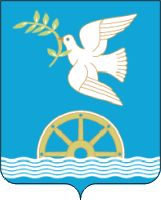 РЕСПУБЛИКА БАШКОРТОСТАН АДМИНИСТРАЦИЯ СЕЛЬСКОГО ПОСЕЛЕНИЯ БОГОРОДСКИЙ СЕЛЬСОВЕТ МУНИЦИПАЛЬНОГО РАЙОНА БЛАГОВЕЩЕНСКИЙ РАЙОН